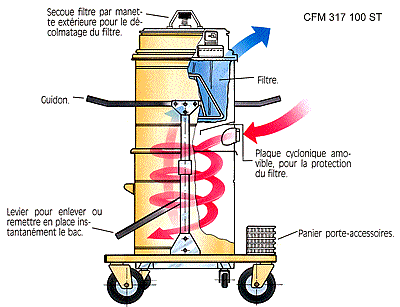 Aspirateur industriel cyclonique CFM 317Eau et poussièreManiable, robuste, entièrement en acier émaillé époxy, monté sur chariot 4 roues
équipé de 3 moteurs de 1 kW
avec filtre polyester 6.400 cm2 (ou 16.500 m2 en option)
bac amovible 60 ou 100 litres
avec secoue filtre par manette extérieureAspire simultanément poussières et eau, ex. copeaux et lubrifiants
grâce à l'emploi de la plaque cyclonique amovible protège filtreUnité317-60317-60ST317-100317-100STTensionVolts220/240220/240220/240220/240PuissanceW3000300030003000DépressionmmH2O2150215021502150Débit max. L/mn8200820082008200Surf. filtre cm2640016500640016500Niveau son dB78787878CapacitéLitres6060100100AspirationMMØ70707070Encombrecm85 x 6785 x 6785 x 6785 x 67Hauteurcm138138158158PoidsKg64646767